ОБЩИЕ СВЕДЕНИЯ Учебная дисциплина «Спецрепортаж» изучается в шестом семестре на очной форме обучения, в седьмом семестре – на очно-заочной форме обучения.Курсовая работа –не предусмотрена.Форма промежуточной аттестации: экзамен.Место учебной дисциплины в структуре ОПОПУчебная дисциплина «Спецрепортаж» относится к части, формируемой участниками образовательных отношений.Основой для освоения дисциплины являются результаты обучения по предшествующим дисциплинам и практикам:Введение в специальность.Основы теории журналистики.Основы деятельности журналиста.Теле-радиожурналистика.Производственная практика. Профессионально-творческая практика.Результаты обучения по учебной дисциплине, используются при изучении следующих дисциплин и прохождения практик:  Основы визуальной коммуникации.Видео в СМИ.Социокультурные особенности мирового информационного пространства.Профессионально-творческий практикум.Производственная практика. Преддипломная практика.ЦЕЛИ И ПЛАНИРУЕМЫЕ РЕЗУЛЬТАТЫ ОБУЧЕНИЯ ПО ДИСЦИПЛИНЕ	Дисциплина «Спецрепортаж» направлена на подготовку выпускника, умеющего создавать специальный репортаж для различных видов СМИ.   	Из цели курса вытекают следующие задачи:рассмотреть современные концепции создания информационной картины мира; изучить современные методы сбора и осмысления информации в процессе журналистской деятельности;освоить аналитический способ отображения действительности с пониманием целей, предмета и методов анализа в журналистике; алгоритм анализа события, процесса, ситуации, идей, а также тематические виды анализа в журналистских текстах;научить использовать социологические данные, а также    другие    научные исследования с целью повышения уровня объективности спецрепортажа;       освоить приемы и методы   журналистских расследований;заложить фундамент политической культуры журналиста;освоить практику создания спецрепортажа для печатных и электронных СМИ с учетом специфики и формата издания;сформировать навыки использования различных средств и стратегий аргументации в спецрепортаже. Формируемые компетенции, индикаторы достижения компетенций, соотнесённые с планируемыми результатами обучения по дисциплине:СТРУКТУРА И СОДЕРЖАНИЕ УЧЕБНОЙ ДИСЦИПЛИНЫОбщая трудоёмкость учебной дисциплины по учебному плану составляет:Структура учебной дисциплины для обучающихся по видам занятий: (очная форма обучения)Структура учебной дисциплины для обучающихся по видам занятий: (очно-заочная форма обучения)Структура учебной дисциплины для обучающихся по разделам и темам дисциплины: (очная форма обучения)Структура учебной дисциплины для обучающихся по разделам и темам дисциплины: (очно-заочная форма обучения)Содержание учебной дисциплиныОрганизация самостоятельной работы обучающихсяСамостоятельная работа студента – обязательная часть образовательного процесса, направленная на развитие готовности к профессиональному и личностному самообразованию, на проектирование дальнейшего образовательного маршрута и профессиональной карьеры.Самостоятельная работа обучающихся по дисциплине организована как совокупность аудиторных и внеаудиторных занятий и работ, обеспечивающих успешное освоение дисциплины. Аудиторная самостоятельная работа обучающихся по дисциплине выполняется на учебных занятиях под руководством преподавателя и по его заданию. Аудиторная самостоятельная работа обучающихся входит в общий объем времени, отведенного учебным планом на аудиторную работу, и регламентируется расписанием учебных занятий. Внеаудиторная самостоятельная работа обучающихся – планируемая учебная, научно-исследовательская, практическая работа обучающихся, выполняемая во внеаудиторное время по заданию и при методическом руководстве преподавателя, но без его непосредственного участия, расписанием учебных занятий не регламентируется.Внеаудиторная самостоятельная работа обучающихся включает в себя:подготовку к лекциям и практическим занятиям, экзамену;изучение специальной литературы;выполнение домашнего задания;подготовка к индивидуальным заданиям. Самостоятельная работа обучающихся с участием преподавателя в форме иной контактной работы предусматривает групповую и (или) индивидуальную работу с обучающимися и включает в себя:проведение индивидуальных и групповых консультаций по отдельным темам/разделам дисциплины;проведение консультаций перед зачетом с оценкой по необходимости;научно-исследовательскую работу студентов (статьи, участие в студенческих научных конференциях и пр.). Перечень разделов/тем/, полностью или частично отнесенных на самостоятельное изучение с последующим контролем:Применение электронного обучения, дистанционных образовательных технологийПри реализации программы учебной дисциплины возможно применение электронного обучения и дистанционных образовательных технологий.Реализация программы учебной дисциплины с применением электронного обучения и дистанционных образовательных технологий регламентируется действующими локальными актами университета.Применяются следующий вариант реализации программы с использованием ЭО и ДОТВ электронную образовательную среду, по необходимости, могут быть перенесены отдельные виды учебной деятельности:РЕЗУЛЬТАТЫ ОБУЧЕНИЯ ПО ДИСЦИПЛИНЕ, КРИТЕРИИ ОЦЕНКИ УРОВНЯ СФОРМИРОВАННОСТИ КОМПЕТЕНЦИЙ, СИСТЕМА И ШКАЛА ОЦЕНИВАНИЯСоотнесение планируемых результатов обучения с уровнями сформированности компетенции.ОЦЕНОЧНЫЕ СРЕДСТВА ДЛЯ ТЕКУЩЕГО КОНТРОЛЯ УСПЕВАЕМОСТИ И ПРОМЕЖУТОЧНОЙ АТТЕСТАЦИИ, ВКЛЮЧАЯ САМОСТОЯТЕЛЬНУЮ РАБОТУ ОБУЧАЮЩИХСЯПри проведении контроля самостоятельной работы обучающихся, текущего контроля и промежуточной аттестации по дисциплине «Спецрепортаж» проверяется уровень сформированности у обучающихся компетенций и запланированных результатов обучения по дисциплине, указанных в разделе 2 настоящей программы. Формы текущего контроля успеваемости по дисциплине, примеры типовых заданий:Критерии, шкалы оценивания текущего контроля успеваемости:Промежуточная аттестация успеваемости по дисциплине:Критерии, шкалы оценивания промежуточной аттестации учебной дисциплины:Система оценивания результатов текущего контроля и промежуточной аттестации.Оценка по дисциплине выставляется обучающемуся с учётом результатов текущей и промежуточной аттестации.Полученный совокупный результат конвертируется в пятибалльную систему оценок в соответствии с таблицей:ОБРАЗОВАТЕЛЬНЫЕ ТЕХНОЛОГИИРеализация программы предусматривает использование в процессе обучения следующих образовательных технологий:проблемная лекция;групповые дискуссии;преподавание дисциплины на основе результатов научных исследованийпоиск и обработка информации с использованием сети Интернет;дистанционные образовательные технологии;использование на лекционных занятиях видеоматериалов и наглядных пособий.ПРАКТИЧЕСКАЯ ПОДГОТОВКАПрактическая подготовка в рамках учебной дисциплины не предусмотрена.ОРГАНИЗАЦИЯ ОБРАЗОВАТЕЛЬНОГО ПРОЦЕССА ДЛЯ ЛИЦ                С ОГРАНИЧЕННЫМИ ВОЗМОЖНОСТЯМИ ЗДОРОВЬЯПри обучении лиц с ограниченными возможностями здоровья и инвалидов используются подходы, способствующие созданию безбарьерной образовательной среды: технологии дифференциации и индивидуального обучения, применение соответствующих методик по работе с инвалидами, использование средств дистанционного общения, проведение дополнительных индивидуальных консультаций по изучаемым теоретическим вопросам и практическим занятиям, оказание помощи при подготовке к промежуточной аттестации.При необходимости рабочая программа дисциплины может быть адаптирована для обеспечения образовательного процесса лицам с ограниченными возможностями здоровья, в том числе для дистанционного обучения.Учебные и контрольно-измерительные материалы представляются в формах, доступных для изучения студентами с особыми образовательными потребностями с учетом нозологических групп инвалидов:Для подготовки к ответу на практическом занятии, студентам с ограниченными возможностями здоровья среднее время увеличивается по сравнению со средним временем подготовки обычного студента.Для студентов с инвалидностью или с ограниченными возможностями здоровья форма проведения текущей и промежуточной аттестации устанавливается с учетом индивидуальных психофизических особенностей (устно, письменно на бумаге, письменно на компьютере, в форме тестирования и т.п.). Промежуточная аттестация по дисциплине может проводиться в несколько этапов в форме рубежного контроля по завершению изучения отдельных тем дисциплины. При необходимости студенту предоставляется дополнительное время для подготовки ответа на зачете или экзамене.Для осуществления процедур текущего контроля успеваемости и промежуточной аттестации обучающихся создаются, при необходимости, фонды оценочных средств, адаптированные для лиц с ограниченными возможностями здоровья и позволяющие оценить достижение ими запланированных в основной образовательной программе результатов обучения и уровень сформированности всех компетенций, заявленных в образовательной программе.МАТЕРИАЛЬНО-ТЕХНИЧЕСКОЕ ОБЕСПЕЧЕНИЕ ДИСЦИПЛИНЫМатериально-техническое обеспечение дисциплины при обучении с использованием традиционных технологий обучения.Материально-техническое обеспечение дисциплины при обучении с использованием электронного обучения и дистанционных образовательных технологий.Технологическое обеспечение реализации программы осуществляется с использованием элементов электронной информационно-образовательной среды университета.УЧЕБНО-МЕТОДИЧЕСКОЕ И ИНФОРМАЦИОННОЕ ОБЕСПЕЧЕНИЕ УЧЕБНОЙ ДИСЦИПЛИНЫИНФОРМАЦИОННОЕ ОБЕСПЕЧЕНИЕ УЧЕБНОГО ПРОЦЕССАРесурсы электронной библиотеки, информационно-справочные системы и профессиональные базы данных:Перечень лицензионного программного обеспечения ЛИСТ УЧЕТА ОБНОВЛЕНИЙ РАБОЧЕЙ ПРОГРАММЫ УЧЕБНОЙ ДИСЦИПЛИНЫВ рабочую программу учебной дисциплины внесены изменения/обновления и утверждены на заседании кафедры журналистики и телевизионных технологий: Министерство науки и высшего образования Российской Федерации Министерство науки и высшего образования Российской Федерации Министерство науки и высшего образования Российской Федерации Министерство науки и высшего образования Российской Федерации Министерство науки и высшего образования Российской ФедерацииФедеральное государственное бюджетное образовательное учреждениеФедеральное государственное бюджетное образовательное учреждениеФедеральное государственное бюджетное образовательное учреждениеФедеральное государственное бюджетное образовательное учреждениеФедеральное государственное бюджетное образовательное учреждениевысшего образованиявысшего образованиявысшего образованиявысшего образованиявысшего образования«Российский государственный университет им. А.Н. Косыгина«Российский государственный университет им. А.Н. Косыгина«Российский государственный университет им. А.Н. Косыгина«Российский государственный университет им. А.Н. Косыгина«Российский государственный университет им. А.Н. Косыгина(Технологии. Дизайн. Искусство)»(Технологии. Дизайн. Искусство)»(Технологии. Дизайн. Искусство)»(Технологии. Дизайн. Искусство)»(Технологии. Дизайн. Искусство)»РАБОЧАЯ ПРОГРАММАУЧЕБНОЙ ДИСЦИПЛИНЫРАБОЧАЯ ПРОГРАММАУЧЕБНОЙ ДИСЦИПЛИНЫРАБОЧАЯ ПРОГРАММАУЧЕБНОЙ ДИСЦИПЛИНЫСпецрепортажСпецрепортажСпецрепортажУровень образования бакалавриатбакалавриатНаправление подготовки42.03.02ЖурналистикаПрофильПериодические издания и мультимедийная журналистикаВедение телевизионных программПериодические издания и мультимедийная журналистикаВедение телевизионных программСрок освоения образовательной программы по очной форме обучения4 года4 годапо очно-заочной форме обучения5 лет5 летФорма обученияОчная, очно-заочнаяОчная, очно-заочнаяРабочая программа учебной дисциплины «Спецрепортаж» основной профессиональной образовательной программы высшего образования, рассмотрена и одобрена на заседании кафедры № 11 от 30.06.2021 г.Рабочая программа учебной дисциплины «Спецрепортаж» основной профессиональной образовательной программы высшего образования, рассмотрена и одобрена на заседании кафедры № 11 от 30.06.2021 г.Рабочая программа учебной дисциплины «Спецрепортаж» основной профессиональной образовательной программы высшего образования, рассмотрена и одобрена на заседании кафедры № 11 от 30.06.2021 г.Рабочая программа учебной дисциплины «Спецрепортаж» основной профессиональной образовательной программы высшего образования, рассмотрена и одобрена на заседании кафедры № 11 от 30.06.2021 г.Рабочая программа учебной дисциплины «Спецрепортаж» основной профессиональной образовательной программы высшего образования, рассмотрена и одобрена на заседании кафедры № 11 от 30.06.2021 г.Разработчик рабочей программы учебной дисциплины: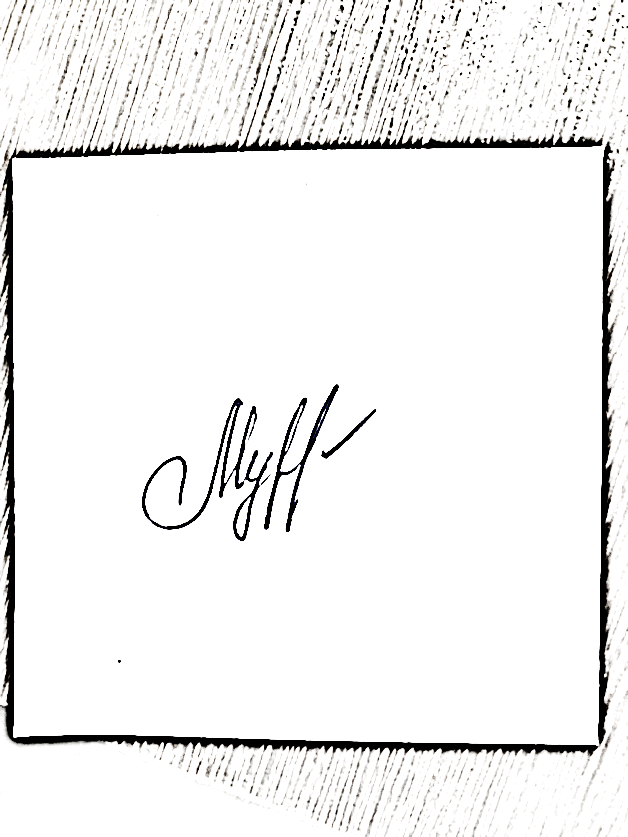 Разработчик рабочей программы учебной дисциплины:Разработчик рабочей программы учебной дисциплины:Разработчик рабочей программы учебной дисциплины:Разработчик рабочей программы учебной дисциплины:Доцент   О.В. МурзинаЗаведующий кафедрой:Заведующий кафедрой:О.В. МурзинаКод и наименование компетенцииКод и наименование индикаторадостижения компетенцииПланируемые результаты обучения по дисциплинеУК-1. Способен осуществлять поиск, критический анализ и синтез информации, применять системный подход для решения поставленных задачИД-УК-1.1. Анализ поставленной задач с выделением ее базовых составляющих. Определение, интерпретация и ранжирование информации, необходимой для решения поставленной задачиПо результатам освоения дисциплины студент должен:Знать:политическую систему России, функции политических институтов, роль политики и институтов    гражданского   общества   в   функционировании   СМИ;принципы создания спецрепортажа; основные требования, предъявляемые к информации СМИ (точность, достоверность, наличие ссылок на источники, разграничение фактов и мнений, плюрализм в представлении точек зрения);понятие основных компонентов спецрепортажа;организовывать и непосредственно осуществлять творческий процесс создания спецрепортажа. Уметь:участвовать     в    организации    социально    значимых информационно-коммуникативных    акций (общественных    обсуждений, дискуссий, дебатов);готовить спецрепортаж с учетом специфики вида СМИ; использовать принцип адресности в процессе создания материала для привлечения аудитории;обобщать и систематизировать информацию; создавать сценарные заявки; записывать интервью и стендап; анализировать и оценивать материал. Владеть: методами воздействия на аудиторию в представлении спецрепортажа;практическими навыками использования различных средств и стратегий аргументации в спецрепортаже;различными редакторами, программами и специализированными web-средами;навыками самостоятельной подготовки и создания спецрепортажа;четким представлением о диапазоне технических возможностей в работе журналиста.УК-1. Способен осуществлять поиск, критический анализ и синтез информации, применять системный подход для решения поставленных задачИД-УК-1.2. Использование системных связей и отношений между явлениями, процессами и объектами; методов поиска информации, ее системного и критического анализа при формировании собственных мнений, суждений, точек зренияПо результатам освоения дисциплины студент должен:Знать:политическую систему России, функции политических институтов, роль политики и институтов    гражданского   общества   в   функционировании   СМИ;принципы создания спецрепортажа; основные требования, предъявляемые к информации СМИ (точность, достоверность, наличие ссылок на источники, разграничение фактов и мнений, плюрализм в представлении точек зрения);понятие основных компонентов спецрепортажа;организовывать и непосредственно осуществлять творческий процесс создания спецрепортажа. Уметь:участвовать     в    организации    социально    значимых информационно-коммуникативных    акций (общественных    обсуждений, дискуссий, дебатов);готовить спецрепортаж с учетом специфики вида СМИ; использовать принцип адресности в процессе создания материала для привлечения аудитории;обобщать и систематизировать информацию; создавать сценарные заявки; записывать интервью и стендап; анализировать и оценивать материал. Владеть: методами воздействия на аудиторию в представлении спецрепортажа;практическими навыками использования различных средств и стратегий аргументации в спецрепортаже;различными редакторами, программами и специализированными web-средами;навыками самостоятельной подготовки и создания спецрепортажа;четким представлением о диапазоне технических возможностей в работе журналиста.УК-1. Способен осуществлять поиск, критический анализ и синтез информации, применять системный подход для решения поставленных задачИД-УК-1.3. Планирование возможных вариантов решения поставленной задачи, оценка их достоинств и недостатков, определение связи между ними и ожидаемых результатов их решенияПо результатам освоения дисциплины студент должен:Знать:политическую систему России, функции политических институтов, роль политики и институтов    гражданского   общества   в   функционировании   СМИ;принципы создания спецрепортажа; основные требования, предъявляемые к информации СМИ (точность, достоверность, наличие ссылок на источники, разграничение фактов и мнений, плюрализм в представлении точек зрения);понятие основных компонентов спецрепортажа;организовывать и непосредственно осуществлять творческий процесс создания спецрепортажа. Уметь:участвовать     в    организации    социально    значимых информационно-коммуникативных    акций (общественных    обсуждений, дискуссий, дебатов);готовить спецрепортаж с учетом специфики вида СМИ; использовать принцип адресности в процессе создания материала для привлечения аудитории;обобщать и систематизировать информацию; создавать сценарные заявки; записывать интервью и стендап; анализировать и оценивать материал. Владеть: методами воздействия на аудиторию в представлении спецрепортажа;практическими навыками использования различных средств и стратегий аргументации в спецрепортаже;различными редакторами, программами и специализированными web-средами;навыками самостоятельной подготовки и создания спецрепортажа;четким представлением о диапазоне технических возможностей в работе журналиста.УК-1. Способен осуществлять поиск, критический анализ и синтез информации, применять системный подход для решения поставленных задачИД-УК-1.4. Анализ путей решения проблем мировоззренческого, нравственного и личностного характера на основе использования основных философских идей и категорий в их историческом развитии и социально-культурном контекстеПо результатам освоения дисциплины студент должен:Знать:политическую систему России, функции политических институтов, роль политики и институтов    гражданского   общества   в   функционировании   СМИ;принципы создания спецрепортажа; основные требования, предъявляемые к информации СМИ (точность, достоверность, наличие ссылок на источники, разграничение фактов и мнений, плюрализм в представлении точек зрения);понятие основных компонентов спецрепортажа;организовывать и непосредственно осуществлять творческий процесс создания спецрепортажа. Уметь:участвовать     в    организации    социально    значимых информационно-коммуникативных    акций (общественных    обсуждений, дискуссий, дебатов);готовить спецрепортаж с учетом специфики вида СМИ; использовать принцип адресности в процессе создания материала для привлечения аудитории;обобщать и систематизировать информацию; создавать сценарные заявки; записывать интервью и стендап; анализировать и оценивать материал. Владеть: методами воздействия на аудиторию в представлении спецрепортажа;практическими навыками использования различных средств и стратегий аргументации в спецрепортаже;различными редакторами, программами и специализированными web-средами;навыками самостоятельной подготовки и создания спецрепортажа;четким представлением о диапазоне технических возможностей в работе журналиста.УК-5. Способен воспринимать межкультурное разнообразие общества в социально-историческом, этическом и философском контекстахИД-УК-5.1. Анализ современного состояния общества в социально-историческом, этическом и философском контекстахПо результатам освоения дисциплины студент должен:Знать:политическую систему России, функции политических институтов, роль политики и институтов    гражданского   общества   в   функционировании   СМИ;принципы создания спецрепортажа; основные требования, предъявляемые к информации СМИ (точность, достоверность, наличие ссылок на источники, разграничение фактов и мнений, плюрализм в представлении точек зрения);понятие основных компонентов спецрепортажа;организовывать и непосредственно осуществлять творческий процесс создания спецрепортажа. Уметь:участвовать     в    организации    социально    значимых информационно-коммуникативных    акций (общественных    обсуждений, дискуссий, дебатов);готовить спецрепортаж с учетом специфики вида СМИ; использовать принцип адресности в процессе создания материала для привлечения аудитории;обобщать и систематизировать информацию; создавать сценарные заявки; записывать интервью и стендап; анализировать и оценивать материал. Владеть: методами воздействия на аудиторию в представлении спецрепортажа;практическими навыками использования различных средств и стратегий аргументации в спецрепортаже;различными редакторами, программами и специализированными web-средами;навыками самостоятельной подготовки и создания спецрепортажа;четким представлением о диапазоне технических возможностей в работе журналиста.УК-5. Способен воспринимать межкультурное разнообразие общества в социально-историческом, этическом и философском контекстахИД-УК-5.2. Использование знаний о социокультурных традициях различных социальных групп, этносов и конфессий, включая мировые религии, философские и этические учения, историческое наследие при социальном и профессиональном общенииПо результатам освоения дисциплины студент должен:Знать:политическую систему России, функции политических институтов, роль политики и институтов    гражданского   общества   в   функционировании   СМИ;принципы создания спецрепортажа; основные требования, предъявляемые к информации СМИ (точность, достоверность, наличие ссылок на источники, разграничение фактов и мнений, плюрализм в представлении точек зрения);понятие основных компонентов спецрепортажа;организовывать и непосредственно осуществлять творческий процесс создания спецрепортажа. Уметь:участвовать     в    организации    социально    значимых информационно-коммуникативных    акций (общественных    обсуждений, дискуссий, дебатов);готовить спецрепортаж с учетом специфики вида СМИ; использовать принцип адресности в процессе создания материала для привлечения аудитории;обобщать и систематизировать информацию; создавать сценарные заявки; записывать интервью и стендап; анализировать и оценивать материал. Владеть: методами воздействия на аудиторию в представлении спецрепортажа;практическими навыками использования различных средств и стратегий аргументации в спецрепортаже;различными редакторами, программами и специализированными web-средами;навыками самостоятельной подготовки и создания спецрепортажа;четким представлением о диапазоне технических возможностей в работе журналиста.УК-5. Способен воспринимать межкультурное разнообразие общества в социально-историческом, этическом и философском контекстахИД-УК-5.3. Применение способов преодоления коммуникативных барьеров при межкультурном взаимодействии в целях выполнения профессиональных задачПо результатам освоения дисциплины студент должен:Знать:политическую систему России, функции политических институтов, роль политики и институтов    гражданского   общества   в   функционировании   СМИ;принципы создания спецрепортажа; основные требования, предъявляемые к информации СМИ (точность, достоверность, наличие ссылок на источники, разграничение фактов и мнений, плюрализм в представлении точек зрения);понятие основных компонентов спецрепортажа;организовывать и непосредственно осуществлять творческий процесс создания спецрепортажа. Уметь:участвовать     в    организации    социально    значимых информационно-коммуникативных    акций (общественных    обсуждений, дискуссий, дебатов);готовить спецрепортаж с учетом специфики вида СМИ; использовать принцип адресности в процессе создания материала для привлечения аудитории;обобщать и систематизировать информацию; создавать сценарные заявки; записывать интервью и стендап; анализировать и оценивать материал. Владеть: методами воздействия на аудиторию в представлении спецрепортажа;практическими навыками использования различных средств и стратегий аргументации в спецрепортаже;различными редакторами, программами и специализированными web-средами;навыками самостоятельной подготовки и создания спецрепортажа;четким представлением о диапазоне технических возможностей в работе журналиста.УК-5. Способен воспринимать межкультурное разнообразие общества в социально-историческом, этическом и философском контекстахИД-УК-5.4. Применение принципов недискриминационного взаимодействия при личном и массовом общении в целях выполнения профессиональных задач и усиления социальной интеграцииПо результатам освоения дисциплины студент должен:Знать:политическую систему России, функции политических институтов, роль политики и институтов    гражданского   общества   в   функционировании   СМИ;принципы создания спецрепортажа; основные требования, предъявляемые к информации СМИ (точность, достоверность, наличие ссылок на источники, разграничение фактов и мнений, плюрализм в представлении точек зрения);понятие основных компонентов спецрепортажа;организовывать и непосредственно осуществлять творческий процесс создания спецрепортажа. Уметь:участвовать     в    организации    социально    значимых информационно-коммуникативных    акций (общественных    обсуждений, дискуссий, дебатов);готовить спецрепортаж с учетом специфики вида СМИ; использовать принцип адресности в процессе создания материала для привлечения аудитории;обобщать и систематизировать информацию; создавать сценарные заявки; записывать интервью и стендап; анализировать и оценивать материал. Владеть: методами воздействия на аудиторию в представлении спецрепортажа;практическими навыками использования различных средств и стратегий аргументации в спецрепортаже;различными редакторами, программами и специализированными web-средами;навыками самостоятельной подготовки и создания спецрепортажа;четким представлением о диапазоне технических возможностей в работе журналиста.ПК-1. Способен подготовить и отредактировать публикацию для СМИ с учетом требования к художественно-техническому оформлениюИД-ПК-1.1. Выбор темы публикации и разработка макета изданияПо результатам освоения дисциплины студент должен:Знать:политическую систему России, функции политических институтов, роль политики и институтов    гражданского   общества   в   функционировании   СМИ;принципы создания спецрепортажа; основные требования, предъявляемые к информации СМИ (точность, достоверность, наличие ссылок на источники, разграничение фактов и мнений, плюрализм в представлении точек зрения);понятие основных компонентов спецрепортажа;организовывать и непосредственно осуществлять творческий процесс создания спецрепортажа. Уметь:участвовать     в    организации    социально    значимых информационно-коммуникативных    акций (общественных    обсуждений, дискуссий, дебатов);готовить спецрепортаж с учетом специфики вида СМИ; использовать принцип адресности в процессе создания материала для привлечения аудитории;обобщать и систематизировать информацию; создавать сценарные заявки; записывать интервью и стендап; анализировать и оценивать материал. Владеть: методами воздействия на аудиторию в представлении спецрепортажа;практическими навыками использования различных средств и стратегий аргументации в спецрепортаже;различными редакторами, программами и специализированными web-средами;навыками самостоятельной подготовки и создания спецрепортажа;четким представлением о диапазоне технических возможностей в работе журналиста.ПК-1. Способен подготовить и отредактировать публикацию для СМИ с учетом требования к художественно-техническому оформлениюИД-ПК-1.2. Подготовка к публикации  собственных и/или авторских и иллюстративных материалов с учетом технологических требований различных СМИ и других медиаПо результатам освоения дисциплины студент должен:Знать:политическую систему России, функции политических институтов, роль политики и институтов    гражданского   общества   в   функционировании   СМИ;принципы создания спецрепортажа; основные требования, предъявляемые к информации СМИ (точность, достоверность, наличие ссылок на источники, разграничение фактов и мнений, плюрализм в представлении точек зрения);понятие основных компонентов спецрепортажа;организовывать и непосредственно осуществлять творческий процесс создания спецрепортажа. Уметь:участвовать     в    организации    социально    значимых информационно-коммуникативных    акций (общественных    обсуждений, дискуссий, дебатов);готовить спецрепортаж с учетом специфики вида СМИ; использовать принцип адресности в процессе создания материала для привлечения аудитории;обобщать и систематизировать информацию; создавать сценарные заявки; записывать интервью и стендап; анализировать и оценивать материал. Владеть: методами воздействия на аудиторию в представлении спецрепортажа;практическими навыками использования различных средств и стратегий аргументации в спецрепортаже;различными редакторами, программами и специализированными web-средами;навыками самостоятельной подготовки и создания спецрепортажа;четким представлением о диапазоне технических возможностей в работе журналиста.ПК-1. Способен подготовить и отредактировать публикацию для СМИ с учетом требования к художественно-техническому оформлениюИД-ПК-1.3. Редактирование материалов с учетом  требований разных типов СМИ и других медиаПо результатам освоения дисциплины студент должен:Знать:политическую систему России, функции политических институтов, роль политики и институтов    гражданского   общества   в   функционировании   СМИ;принципы создания спецрепортажа; основные требования, предъявляемые к информации СМИ (точность, достоверность, наличие ссылок на источники, разграничение фактов и мнений, плюрализм в представлении точек зрения);понятие основных компонентов спецрепортажа;организовывать и непосредственно осуществлять творческий процесс создания спецрепортажа. Уметь:участвовать     в    организации    социально    значимых информационно-коммуникативных    акций (общественных    обсуждений, дискуссий, дебатов);готовить спецрепортаж с учетом специфики вида СМИ; использовать принцип адресности в процессе создания материала для привлечения аудитории;обобщать и систематизировать информацию; создавать сценарные заявки; записывать интервью и стендап; анализировать и оценивать материал. Владеть: методами воздействия на аудиторию в представлении спецрепортажа;практическими навыками использования различных средств и стратегий аргументации в спецрепортаже;различными редакторами, программами и специализированными web-средами;навыками самостоятельной подготовки и создания спецрепортажа;четким представлением о диапазоне технических возможностей в работе журналиста.по очной форме обучения – 3з.е.108час.по очно-заочной форме обучения – 3з.е.108час.Структура и объем дисциплиныСтруктура и объем дисциплиныСтруктура и объем дисциплиныСтруктура и объем дисциплиныСтруктура и объем дисциплиныСтруктура и объем дисциплиныСтруктура и объем дисциплиныСтруктура и объем дисциплиныСтруктура и объем дисциплиныСтруктура и объем дисциплиныОбъем дисциплины по семестрамформа промежуточной аттестациивсего, часКонтактная работа, часКонтактная работа, часКонтактная работа, часКонтактная работа, часСамостоятельная работа обучающегося, часСамостоятельная работа обучающегося, часСамостоятельная работа обучающегося, часОбъем дисциплины по семестрамформа промежуточной аттестациивсего, часлекции, часпрактические занятия, часлабораторные занятия, часпрактическая подготовка, часкурсовая работа/курсовой проектсамостоятельная работа обучающегося, часпромежуточная аттестация, час6 семестрэкзамен10815302736Всего:10815302736Структура и объем дисциплиныСтруктура и объем дисциплиныСтруктура и объем дисциплиныСтруктура и объем дисциплиныСтруктура и объем дисциплиныСтруктура и объем дисциплиныСтруктура и объем дисциплиныСтруктура и объем дисциплиныСтруктура и объем дисциплиныСтруктура и объем дисциплиныОбъем дисциплины по семестрамформа промежуточной аттестациивсего, часКонтактная работа, часКонтактная работа, часКонтактная работа, часКонтактная работа, часСамостоятельная работа обучающегося, часСамостоятельная работа обучающегося, часСамостоятельная работа обучающегося, часОбъем дисциплины по семестрамформа промежуточной аттестациивсего, часлекции, часпрактические занятия, часлабораторные занятия, часпрактическая подготовка, часкурсовая работа/курсовой проектсамостоятельная работа обучающегося, часпромежуточная аттестация, час7 семестрэкзамен10817173836Всего:10817173836Планируемые (контролируемые) результаты освоения: код(ы) формируемой(ых) компетенции(й) и индикаторов достижения компетенцийНаименование разделов, тем;форма(ы) промежуточной аттестацииВиды учебной работыВиды учебной работыВиды учебной работыВиды учебной работыСамостоятельная работа, часВиды и формы контрольных мероприятий, обеспечивающие по совокупности текущий контроль успеваемости, включая контроль самостоятельной работы обучающегося;формы промежуточного контроля успеваемостиПланируемые (контролируемые) результаты освоения: код(ы) формируемой(ых) компетенции(й) и индикаторов достижения компетенцийНаименование разделов, тем;форма(ы) промежуточной аттестацииКонтактная работаКонтактная работаКонтактная работаКонтактная работаСамостоятельная работа, часВиды и формы контрольных мероприятий, обеспечивающие по совокупности текущий контроль успеваемости, включая контроль самостоятельной работы обучающегося;формы промежуточного контроля успеваемостиПланируемые (контролируемые) результаты освоения: код(ы) формируемой(ых) компетенции(й) и индикаторов достижения компетенцийНаименование разделов, тем;форма(ы) промежуточной аттестацииЛекции, часПрактические занятия, часЛабораторные работы, часПрактическая подготовка, часСамостоятельная работа, часВиды и формы контрольных мероприятий, обеспечивающие по совокупности текущий контроль успеваемости, включая контроль самостоятельной работы обучающегося;формы промежуточного контроля успеваемостиШестой семестрШестой семестрШестой семестрШестой семестрШестой семестрШестой семестрШестой семестрУК-1:ИД-УК-1.1.ИД-УК-1.2.ИД-УК-1.3.ИД-УК-1.4.УК-5:ИД-УК-5.1.ИД-УК-5.2.ИД-УК-5.3.ИД-УК-5.4.ПК-1:ИД-ПК-1.1.ИД-ПК-1.2.ИД-ПК-1.3.Тема 1. Понятие «спецрепортаж» и социальная ответственность журналиста243УК-1:ИД-УК-1.1.ИД-УК-1.2.ИД-УК-1.3.ИД-УК-1.4.УК-5:ИД-УК-5.1.ИД-УК-5.2.ИД-УК-5.3.ИД-УК-5.4.ПК-1:ИД-ПК-1.1.ИД-ПК-1.2.ИД-ПК-1.3.Тема 2. Приемы и методы создания  спецрепортажа366Индивидуальное заданиеУК-1:ИД-УК-1.1.ИД-УК-1.2.ИД-УК-1.3.ИД-УК-1.4.УК-5:ИД-УК-5.1.ИД-УК-5.2.ИД-УК-5.3.ИД-УК-5.4.ПК-1:ИД-ПК-1.1.ИД-ПК-1.2.ИД-ПК-1.3.Тема 3. Технология работы над спецрепортажем244УК-1:ИД-УК-1.1.ИД-УК-1.2.ИД-УК-1.3.ИД-УК-1.4.УК-5:ИД-УК-5.1.ИД-УК-5.2.ИД-УК-5.3.ИД-УК-5.4.ПК-1:ИД-ПК-1.1.ИД-ПК-1.2.ИД-ПК-1.3.Тема 4. Авторский поход  к  созданию  спецрепортажа466Индивидуальное заданиеУК-1:ИД-УК-1.1.ИД-УК-1.2.ИД-УК-1.3.ИД-УК-1.4.УК-5:ИД-УК-5.1.ИД-УК-5.2.ИД-УК-5.3.ИД-УК-5.4.ПК-1:ИД-ПК-1.1.ИД-ПК-1.2.ИД-ПК-1.3.Тема 5. Место героя в спецрепортаже264УК-1:ИД-УК-1.1.ИД-УК-1.2.ИД-УК-1.3.ИД-УК-1.4.УК-5:ИД-УК-5.1.ИД-УК-5.2.ИД-УК-5.3.ИД-УК-5.4.ПК-1:ИД-ПК-1.1.ИД-ПК-1.2.ИД-ПК-1.3.Тема 6. Продюсирование спецрепортажа244УК-1:ИД-УК-1.1.ИД-УК-1.2.ИД-УК-1.3.ИД-УК-1.4.УК-5:ИД-УК-5.1.ИД-УК-5.2.ИД-УК-5.3.ИД-УК-5.4.ПК-1:ИД-ПК-1.1.ИД-ПК-1.2.ИД-ПК-1.3.ЭкзаменЗащита творческого проектаИТОГО за шестой семестр153027Планируемые (контролируемые) результаты освоения: код(ы) формируемой(ых) компетенции(й) и индикаторов достижения компетенцийНаименование разделов, тем;форма(ы) промежуточной аттестацииВиды учебной работыВиды учебной работыВиды учебной работыВиды учебной работыСамостоятельная работа, часВиды и формы контрольных мероприятий, обеспечивающие по совокупности текущий контроль успеваемости, включая контроль самостоятельной работы обучающегося;формы промежуточного контроля успеваемостиПланируемые (контролируемые) результаты освоения: код(ы) формируемой(ых) компетенции(й) и индикаторов достижения компетенцийНаименование разделов, тем;форма(ы) промежуточной аттестацииКонтактная работаКонтактная работаКонтактная работаКонтактная работаСамостоятельная работа, часВиды и формы контрольных мероприятий, обеспечивающие по совокупности текущий контроль успеваемости, включая контроль самостоятельной работы обучающегося;формы промежуточного контроля успеваемостиПланируемые (контролируемые) результаты освоения: код(ы) формируемой(ых) компетенции(й) и индикаторов достижения компетенцийНаименование разделов, тем;форма(ы) промежуточной аттестацииЛекции, часПрактические занятия, часЛабораторные работы, часПрактическая подготовка, часСамостоятельная работа, часВиды и формы контрольных мероприятий, обеспечивающие по совокупности текущий контроль успеваемости, включая контроль самостоятельной работы обучающегося;формы промежуточного контроля успеваемостиСедьмой семестрСедьмой семестрСедьмой семестрСедьмой семестрСедьмой семестрСедьмой семестрСедьмой семестрУК-1:ИД-УК-1.1.ИД-УК-1.2.ИД-УК-1.3.ИД-УК-1.4.УК-5:ИД-УК-5.1.ИД-УК-5.2.ИД-УК-5.3.ИД-УК-5.4.ПК-1:ИД-ПК-1.1.ИД-ПК-1.2.ИД-ПК-1.3.Тема 1. Понятие «спецрепортаж» и социальная ответственность журналиста223УК-1:ИД-УК-1.1.ИД-УК-1.2.ИД-УК-1.3.ИД-УК-1.4.УК-5:ИД-УК-5.1.ИД-УК-5.2.ИД-УК-5.3.ИД-УК-5.4.ПК-1:ИД-ПК-1.1.ИД-ПК-1.2.ИД-ПК-1.3.Тема 2. Приемы и методы создания  спецрепортажа4411Индивидуальное заданиеУК-1:ИД-УК-1.1.ИД-УК-1.2.ИД-УК-1.3.ИД-УК-1.4.УК-5:ИД-УК-5.1.ИД-УК-5.2.ИД-УК-5.3.ИД-УК-5.4.ПК-1:ИД-ПК-1.1.ИД-ПК-1.2.ИД-ПК-1.3.Тема 3. Технология работы над спецрепортажем224УК-1:ИД-УК-1.1.ИД-УК-1.2.ИД-УК-1.3.ИД-УК-1.4.УК-5:ИД-УК-5.1.ИД-УК-5.2.ИД-УК-5.3.ИД-УК-5.4.ПК-1:ИД-ПК-1.1.ИД-ПК-1.2.ИД-ПК-1.3.Тема 4. Авторский поход  к  созданию  спецрепортажа4412Индивидуальное заданиеУК-1:ИД-УК-1.1.ИД-УК-1.2.ИД-УК-1.3.ИД-УК-1.4.УК-5:ИД-УК-5.1.ИД-УК-5.2.ИД-УК-5.3.ИД-УК-5.4.ПК-1:ИД-ПК-1.1.ИД-ПК-1.2.ИД-ПК-1.3.Тема 5. Место героя в спецрепортаже334УК-1:ИД-УК-1.1.ИД-УК-1.2.ИД-УК-1.3.ИД-УК-1.4.УК-5:ИД-УК-5.1.ИД-УК-5.2.ИД-УК-5.3.ИД-УК-5.4.ПК-1:ИД-ПК-1.1.ИД-ПК-1.2.ИД-ПК-1.3.Тема 6. Продюсирование спецрепортажа224УК-1:ИД-УК-1.1.ИД-УК-1.2.ИД-УК-1.3.ИД-УК-1.4.УК-5:ИД-УК-5.1.ИД-УК-5.2.ИД-УК-5.3.ИД-УК-5.4.ПК-1:ИД-ПК-1.1.ИД-ПК-1.2.ИД-ПК-1.3.ЭкзаменЗащита творческого проектаИТОГО за седьмой семестр171738№ п/пНаименование раздела и темы дисциплиныСодержание раздела (темы)Тема 1. Понятие «спецрепортаж» и социальная ответственность журналистаОпределение спецрепортажа и его особенности как журналистского проекта. Журналистика как общественная миссия и как бизнес. Особенности политического конструирования реальности. Способы взаимодействия с аудиторией и другими СМИ. Аналитика и пропаганда, контрпропаганда, агитация. Тематические виды  анализа: политический, экономический, военный, юридический, исторический, социологический и др. виды  анализы  в  журналистских текстах. Запрос аудитории как условие успешной деятельности редакции и как ограничитель информационного потока. Анализ и взгляды аналитика. Столкновение задачи объективного анализа с проблемой ангажированности и стереотипами общественного мнения. Тема 2. Приемы и методы создания  спецрепортажаМетоды сбора данных: наблюдение, интервью, проработка документов, эксперимент, анкетирование и их применение в практической журналистской деятельности. Проблема разграничения факта и его интерпретации в журналистике. Понятие факта и процедуры фактчекинга. Характеристика информации: требования точности, объективности  и  достоверности в журналистике  как деонтологическая  проблема современных СМИ.Тема 3. Технология работы над спецрепортажемИспользование эмпирических и теоретических методов в процессе создания спецрепортажа. Формулировка темы, проблемы, цели и сверхзадачи публикации. Принципы и подходы к сбору информации. Особенности работы с источниками и экспертами.  Работа с документами и статистикой. Языковые особенности   спецрепортажа. Релевантность используемой информации поставленной проблеме. Анализ проблемы, ее причин и возможных последствий; взаимосвязанность ее с другими проблемами. Основные  методы  изучения общественного  мнения  и взаимодействия с ним, правила использования  результатов опросов общественного мнения в редакционной работе и журналистских публикациях.Тема 4. Авторский поход  к  созданию  спецрепортажаПолитические, этические, религиозные взгляды журналиста и проблема объективности. Объективный анализ и общественно-политические интересы. Задачи аналитика и задачи публициста в современных российских медиа.Тема 5. Место героя в спецрепортажеКомпозиционная драматургия спецрепортажа. Опасность спецификаций интервью в репортаже. Документальный образ и метафора. Расшифровка техник и символов. Исследование наблюдателя и очевидца в среде происходящих событий; зеркальное отражение в медиатексте поведения и реакций журналиста – автора.Тема 6. Продюсирование спецрепортажаНачальный, подготовительный процесс работы над самим спецрепортажем. Рождение и обработка продюсерского плана. Анализ и поиск возможных героев, лидеров мнений. Правовая, и не только, систематика соприкосновений с государственными и частными организациями. № ппНаименование раздела /темы дисциплины, выносимые на самостоятельное изучениеЗадания для самостоятельной работыВиды и формы контрольных мероприятийТрудоемкость, часТема 1. Понятие «спецрепортаж» и социальная ответственность журналистаИзучение научной и учебной литературы3Тема 2. Приемы и методы создания  спецрепортажаПодготовка индивидуального заданияПроверка индивидуального задания6Тема 3. Технология работы над спецрепортажемИзучение научной и учебной литературы4Тема 4. Авторский поход  к  созданию  спецрепортажаПодготовка индивидуального заданияПроверка индивидуального задания6Тема 5. Место героя в спецрепортажеИзучение научной и учебной литературы4Тема 6. Продюсирование спецрепортажаИзучение научной и учебной литературы4использованиеЭО и ДОТиспользование ЭО и ДОТобъем, часвключение в учебный процесссмешанное обучениелекции15в соответствии с расписанием учебных занятий смешанное обучениепрактические занятия30в соответствии с расписанием учебных занятий Уровни сформированности компетенции(-й)Итоговое количество балловв 100-балльной системепо результатам текущей и промежуточной аттестацииОценка в пятибалльной системепо результатам текущей и промежуточной аттестацииПоказатели уровня сформированности Показатели уровня сформированности Показатели уровня сформированности Уровни сформированности компетенции(-й)Итоговое количество балловв 100-балльной системепо результатам текущей и промежуточной аттестацииОценка в пятибалльной системепо результатам текущей и промежуточной аттестацииуниверсальной(-ых) компетенции(-й)общепрофессиональной(-ых) компетенцийпрофессиональной(-ых)компетенции(-й)Уровни сформированности компетенции(-й)Итоговое количество балловв 100-балльной системепо результатам текущей и промежуточной аттестацииОценка в пятибалльной системепо результатам текущей и промежуточной аттестацииУК-1:ИД-УК-1.1.ИД-УК-1.2.ИД-УК-1.3.ИД-УК-1.4.УК-5:ИД-УК-5.1.ИД-УК-5.2.ИД-УК-5.3.ИД-УК-5.4.ПК-1:ИД-ПК-1.1.ИД-ПК-1.2.ИД-ПК-1.3.высокийотличноОбучающийся:- исчерпывающе и логически стройно излагает учебный материал, умеет связывать теорию с практикой, справляется с решением задач профессиональной направленности высокого уровня сложности, правильно обосновывает принятые решения;- определяет психологические принципы эффективного общения и взаимодействия в команде;- проектирует процесс эффективного обмена информацией, знанием и опытом с членами команды с помощью психологических приемов;- подбирает психологические технологии для самообразования;- выявляет трудности в профессиональном развитии и ресурсы их преодоления на основе психологических знаний - свободно ориентируется в учебной и профессиональной литературе;- дает развернутые, исчерпывающие, профессионально грамотные ответы на вопросы, в том числе, дополнительные.Обучающийся:- исчерпывающе и логически стройно излагает учебный материал, умеет связывать теорию с практикой, справляется с решением задач профессиональной направленности высокого уровня сложности, правильно обосновывает принятые решения;- определяет психологические принципы эффективного общения и взаимодействия в команде;- проектирует процесс эффективного обмена информацией, знанием и опытом с членами команды с помощью психологических приемов;- подбирает психологические технологии для самообразования;- выявляет трудности в профессиональном развитии и ресурсы их преодоления на основе психологических знаний - свободно ориентируется в учебной и профессиональной литературе;- дает развернутые, исчерпывающие, профессионально грамотные ответы на вопросы, в том числе, дополнительные.Обучающийся:- исчерпывающе и логически стройно излагает учебный материал, умеет связывать теорию с практикой, справляется с решением задач профессиональной направленности высокого уровня сложности, правильно обосновывает принятые решения;- определяет психологические принципы эффективного общения и взаимодействия в команде;- проектирует процесс эффективного обмена информацией, знанием и опытом с членами команды с помощью психологических приемов;- подбирает психологические технологии для самообразования;- выявляет трудности в профессиональном развитии и ресурсы их преодоления на основе психологических знаний - свободно ориентируется в учебной и профессиональной литературе;- дает развернутые, исчерпывающие, профессионально грамотные ответы на вопросы, в том числе, дополнительные.повышенныйхорошо/зачтено (хорошо)/зачтеноОбучающийся:- достаточно подробно, грамотно и по существу излагает изученный материал, приводит и раскрывает в тезисной форме основные понятия;- определяет психологические принципы эффективного общения и взаимодействия в команде;- подбирает психологические технологии для самообразования- допускает единичные негрубые ошибки;- достаточно хорошо ориентируется в учебной и профессиональной литературе;- ответ отражает знание теоретического и практического материала, не допуская существенных неточностей.Обучающийся:- достаточно подробно, грамотно и по существу излагает изученный материал, приводит и раскрывает в тезисной форме основные понятия;- определяет психологические принципы эффективного общения и взаимодействия в команде;- подбирает психологические технологии для самообразования- допускает единичные негрубые ошибки;- достаточно хорошо ориентируется в учебной и профессиональной литературе;- ответ отражает знание теоретического и практического материала, не допуская существенных неточностей.Обучающийся:- достаточно подробно, грамотно и по существу излагает изученный материал, приводит и раскрывает в тезисной форме основные понятия;- определяет психологические принципы эффективного общения и взаимодействия в команде;- подбирает психологические технологии для самообразования- допускает единичные негрубые ошибки;- достаточно хорошо ориентируется в учебной и профессиональной литературе;- ответ отражает знание теоретического и практического материала, не допуская существенных неточностей.базовыйудовлетворительно/зачтено (удовлетворительно)/зачтеноОбучающийся:- демонстрирует теоретические знания основного учебного материала дисциплины в объеме, необходимом для дальнейшего освоения ОПОП;- с неточностями излагает определяет психологические принципы эффективного общения и взаимодействия в команде;- с затруднениями подбирает психологические технологии для самообразования;- демонстрирует фрагментарные знания основной учебной литературы по дисциплине;- ответ отражает знания на базовом уровне теоретического и практического материала в объеме, необходимом для дальнейшей учебы и предстоящей работы по профилю обучения.Обучающийся:- демонстрирует теоретические знания основного учебного материала дисциплины в объеме, необходимом для дальнейшего освоения ОПОП;- с неточностями излагает определяет психологические принципы эффективного общения и взаимодействия в команде;- с затруднениями подбирает психологические технологии для самообразования;- демонстрирует фрагментарные знания основной учебной литературы по дисциплине;- ответ отражает знания на базовом уровне теоретического и практического материала в объеме, необходимом для дальнейшей учебы и предстоящей работы по профилю обучения.Обучающийся:- демонстрирует теоретические знания основного учебного материала дисциплины в объеме, необходимом для дальнейшего освоения ОПОП;- с неточностями излагает определяет психологические принципы эффективного общения и взаимодействия в команде;- с затруднениями подбирает психологические технологии для самообразования;- демонстрирует фрагментарные знания основной учебной литературы по дисциплине;- ответ отражает знания на базовом уровне теоретического и практического материала в объеме, необходимом для дальнейшей учебы и предстоящей работы по профилю обучения.низкийнеудовлетворительно/не зачтеноОбучающийся:- демонстрирует фрагментарные знания теоретического и практического материал, допускает грубые ошибки при его изложении на занятиях и в ходе промежуточной аттестации;- испытывает серьёзные затруднения в применении теоретических положений при решении практических задач профессиональной направленности стандартного уровня сложности, не владеет необходимыми для этого навыками и приёмами;- не способен определить психологические принципы эффективного общения и взаимодействия в команде;- не ориентируется в психологических технологиях самообразования;- выполняет задания только по образцу и под руководством преподавателя;- ответ отражает отсутствие знаний на базовом уровне теоретического и практического материала в объеме, необходимом для дальнейшей учебы.Обучающийся:- демонстрирует фрагментарные знания теоретического и практического материал, допускает грубые ошибки при его изложении на занятиях и в ходе промежуточной аттестации;- испытывает серьёзные затруднения в применении теоретических положений при решении практических задач профессиональной направленности стандартного уровня сложности, не владеет необходимыми для этого навыками и приёмами;- не способен определить психологические принципы эффективного общения и взаимодействия в команде;- не ориентируется в психологических технологиях самообразования;- выполняет задания только по образцу и под руководством преподавателя;- ответ отражает отсутствие знаний на базовом уровне теоретического и практического материала в объеме, необходимом для дальнейшей учебы.Обучающийся:- демонстрирует фрагментарные знания теоретического и практического материал, допускает грубые ошибки при его изложении на занятиях и в ходе промежуточной аттестации;- испытывает серьёзные затруднения в применении теоретических положений при решении практических задач профессиональной направленности стандартного уровня сложности, не владеет необходимыми для этого навыками и приёмами;- не способен определить психологические принципы эффективного общения и взаимодействия в команде;- не ориентируется в психологических технологиях самообразования;- выполняет задания только по образцу и под руководством преподавателя;- ответ отражает отсутствие знаний на базовом уровне теоретического и практического материала в объеме, необходимом для дальнейшей учебы.Код(ы) формируемых компетенций, индикаторов достижения компетенцийФормы текущего контроляПримеры типовых заданийУК-1:ИД-УК-1.1.ИД-УК-1.2.ИД-УК-1.3.ИД-УК-1.4.УК-5:ИД-УК-5.1.ИД-УК-5.2.ИД-УК-5.3.ИД-УК-5.4.ПК-1:ИД-ПК-1.1.ИД-ПК-1.2.ИД-ПК-1.3.Индивидуальное задание 1Задание:Выбрать тему специального репортажа, обосновать его актуальность и своевременность;Выбрать формат спецрепортажа (печатный, мультимедиа, теле- или радиоформат);Сформировать заявку на создание специального репортажа с четким планом его создания. Объем документа – 3 стр. Выполняется в виде файла .docx и сдается с правильно оформленным титульным листом. УК-1:ИД-УК-1.1.ИД-УК-1.2.ИД-УК-1.3.ИД-УК-1.4.УК-5:ИД-УК-5.1.ИД-УК-5.2.ИД-УК-5.3.ИД-УК-5.4.ПК-1:ИД-ПК-1.1.ИД-ПК-1.2.ИД-ПК-1.3.Индивидуальное задание 2 Задание: Представить сценарий своего спецрепортажа. Сдать в печатном виде.  Обязательные условия:Наличие титульного листа;Объем – от 5 стр.;Четко прописаны: актуальность, общественная значимость, план создания, все герои репортажа;Описание методов сбора информации;Описание необходимого технического оборудования;Срок исполнения. Наименование оценочного средства (контрольно-оценочного мероприятия)Критерии оцениванияШкалы оцениванияШкалы оцениванияНаименование оценочного средства (контрольно-оценочного мероприятия)Критерии оценивания100-балльная системаПятибалльная системаИндивидуальное заданиеОбучающийся в процессе выполнения индивидуального задания продемонстрировал глубокие знания поставленной в ней проблемы, раскрыл ее сущность, слайды были выстроены логически последовательно, содержательно, приведенные иллюстрационные материалы поддерживали текстовый контент. При изложении материала студент продемонстрировал грамотное владение терминологией, ответы на все вопросы были четкими, правильными, лаконичными и конкретными.85 – 100 баллов5Индивидуальное заданиеОбучающийся в процессе выполнения индивидуального задания продемонстрировал знания поставленной в ней проблемы, слайды были выстроены логически последовательно, но не в полной мере отражали содержание заголовков, приведенные иллюстрационные материалы не во всех случаях поддерживали текстовый контент, презентация не имела ярко выраженной идентификации с точки зрения единства оформления. При изложении материала студент не всегда корректно употреблял  терминологию, отвечая на все вопросы, студент не всегда четко формулировал свою мысль.65 – 84 баллов4Индивидуальное заданиеОбучающийся слабо ориентировался в материале, в рассуждениях не демонстрировал логику ответа, плохо владел профессиональной терминологией, не раскрывал суть проблем. Доклад был оформлено небрежно, иллюстрации не отражали текстовый контент слайдов.41 – 64 баллов3Индивидуальное заданиеОбучающийся не выполнил задание.0 – 40 баллов2Форма промежуточной аттестацииТиповые контрольные задания и иные материалыдля проведения промежуточной аттестации:ЭкзаменЗащита творческого проекта Творческое задание: Обучающиеся сдают свой специальный репортаж в выбранном им заранее формате. Требования:Наличие общественно значимой темы;В теле- и аудиоформате хронометраж – 15 минут, в мультимедиа и текстовом формате – объем не менее 5 стр.Наличие всех компонентов спецрепортажа;Соблюдение всех требований к аналитическому журналистскому проекту;Наличие выводов или предложений решения проблемы. Форма промежуточной аттестацииКритерии оцениванияШкалы оцениванияШкалы оцениванияНаименование оценочного средстваКритерии оценивания100-балльная системаПятибалльная системаЭкзамен:Защита творческого проекта Обучающийся:демонстрирует знания отличающиеся глубиной и содержательностью, дает полный исчерпывающий ответ, как на основные вопросы в билете, так и на дополнительные;свободно владеет научными понятиями, ведет диалог и вступает в научную дискуссию;способен к интеграции знаний по определенной теме, структурированию ответа, к анализу положений существующих теорий, научных школ, направлений по вопросу билета;логично и доказательно раскрывает проблему, предложенную в билете;свободно выполняет практические задания повышенной сложности, предусмотренные программой, демонстрирует системную работу с основной и дополнительной литературой.Ответ не содержит фактических ошибок и характеризуется глубиной, полнотой, уверенностью суждений, иллюстрируется примерами, в том числе из собственной практики.85 – 100 баллов5Экзамен:Защита творческого проекта Обучающийся:показывает достаточное знание учебного материала, но допускает несущественные фактические ошибки, которые способен исправить самостоятельно, благодаря наводящему вопросу;недостаточно раскрыта проблема по одному из вопросов билета;недостаточно логично построено изложение вопроса;успешно выполняет предусмотренные в программе практические задания средней сложности, активно работает с основной литературой,демонстрирует, в целом, системный подход к решению практических задач, к самостоятельному пополнению и обновлению знаний в ходе дальнейшей учебной работы и профессиональной деятельности. В ответе раскрыто, в основном, содержание билета, имеются неточности при ответе на дополнительные вопросы.65 – 84 баллов4Экзамен:Защита творческого проекта Обучающийся:показывает знания фрагментарного характера, которые отличаются поверхностностью и малой содержательностью, допускает фактические грубые ошибки;не может обосновать закономерности и принципы, объяснить факты, нарушена логика изложения, отсутствует осмысленность представляемого материала, представления о межпредметных связях слабые;справляется с выполнением практических заданий, предусмотренных программой, знаком с основной литературой, рекомендованной программой, допускает погрешности и ошибки при теоретических ответах и в ходе практической работы.Содержание билета раскрыто слабо, имеются неточности при ответе на основные и дополнительные вопросы билета, ответ носит репродуктивный характер. Неуверенно, с большими затруднениями решает практические задачи или не справляется с ними самостоятельно.41 – 64 баллов3Экзамен:Защита творческого проекта Обучающийся, обнаруживает существенные пробелы в знаниях основного учебного материала, допускает принципиальные ошибки в выполнении предусмотренных программой практических заданий. На большую часть дополнительных вопросов по содержанию экзамена затрудняется дать ответ или не дает верных ответов.0 – 40 баллов2Форма контроля100-балльная система Пятибалльная системаТекущий контроль: Индивидуальное задание 1202 – 5 Индивидуальное задание 240 2 – 5 Промежуточная аттестация (Экзамен) 40Отлично/ хорошо/ удовлетворительно/ неудовлетворительноИтого за семестр 100Отлично/ хорошо/ удовлетворительно/ неудовлетворительно100-балльная системапятибалльная системапятибалльная система100-балльная системазачет с оценкой/экзамензачет85 – 100 баллов5зачтено65 – 84 баллов4зачтено41 – 64 баллов3зачтено0 – 40 баллов2не зачтеноНаименование учебных аудиторий, лабораторий, мастерских, библиотек, спортзалов, помещений для хранения и профилактического обслуживания учебного оборудования и т.п.Оснащенность учебных аудиторий, лабораторий, мастерских, библиотек, спортивных залов, помещений для хранения и профилактического обслуживания учебного оборудования и т.п.119071, г. Москва, Ул. Малая Калужская, 1; Малый Калужский переулок, дом 2, строение 4119071, г. Москва, Ул. Малая Калужская, 1; Малый Калужский переулок, дом 2, строение 4аудитории для проведения занятий лекционного типа комплект учебной мебели, технические средства обучения, служащие для представления учебной информации большой аудитории: ноутбук;проектор.аудитории для проведения занятий семинарского типа, групповых и индивидуальных консультаций, текущего контроля и промежуточной аттестациикомплект учебной мебели, технические средства обучения, служащие для представления учебной информации большой аудитории: ноутбук,проектор,Помещения для самостоятельной работы обучающихсяОснащенность помещений для самостоятельной работы обучающихсячитальный зал библиотеки:компьютерная техника;
подключение к сети «Интернет»Необходимое оборудованиеПараметрыТехнические требованияПерсональный компьютер/ ноутбук/планшет,камера,микрофон, динамики, доступ в сеть ИнтернетВеб-браузерВерсия программного обеспечения не ниже: Chrome 72, Opera 59, Firefox 66, Edge 79, Яндекс.Браузер 19.3Персональный компьютер/ ноутбук/планшет,камера,микрофон, динамики, доступ в сеть ИнтернетОперационная системаВерсия программного обеспечения не ниже: Windows 7, macOS 10.12 «Sierra», LinuxПерсональный компьютер/ ноутбук/планшет,камера,микрофон, динамики, доступ в сеть ИнтернетВеб-камера640х480, 15 кадров/сПерсональный компьютер/ ноутбук/планшет,камера,микрофон, динамики, доступ в сеть ИнтернетМикрофонлюбойПерсональный компьютер/ ноутбук/планшет,камера,микрофон, динамики, доступ в сеть ИнтернетДинамики (колонки или наушники)любыеПерсональный компьютер/ ноутбук/планшет,камера,микрофон, динамики, доступ в сеть ИнтернетСеть (интернет)Постоянная скорость не менее 192 кБит/с№ п/пАвтор(ы)Наименование изданияВид издания (учебник, УП, МП и др.)ИздательствоИздательствоИздательствоГод изданияАдрес сайта ЭБС или электронного ресурса (заполняется для изданий в электронном виде)Адрес сайта ЭБС или электронного ресурса (заполняется для изданий в электронном виде)Количество экземпляров в библиотеке Университета Количество экземпляров в библиотеке Университета 10.1 Основная литература, в том числе электронные издания10.1 Основная литература, в том числе электронные издания10.1 Основная литература, в том числе электронные издания10.1 Основная литература, в том числе электронные издания10.1 Основная литература, в том числе электронные издания10.1 Основная литература, в том числе электронные издания10.1 Основная литература, в том числе электронные издания10.1 Основная литература, в том числе электронные издания10.1 Основная литература, в том числе электронные издания10.1 Основная литература, в том числе электронные издания10.1 Основная литература, в том числе электронные издания10.1 Основная литература, в том числе электронные издания1Колесниченко А. В.  Техника и технология СМИ. Подготовка текстов учебникМосква : Издательство ЮрайтМосква : Издательство Юрайт202220222022https://urait.ru/bcode/451212https://urait.ru/bcode/4512122Лозовский Б. Н. Журналистика: профессиональные стандартыУчебное пособиеЕкатеринбург: [Б. и.]Екатеринбург: [Б. и.]200720072007http://znanium.com/bookread2.php?book=370913http://znanium.com/bookread2.php?book=3709133Вартанова Е. Л., Вырковский А. В., Гладкова А. А. [и др.] Энциклопедия мировой индустрии СМИ Учебное пособиеМосква : Издательство «Аспект Пресс»Москва : Издательство «Аспект Пресс»201920192019https://znanium.com/catalog/product/1241355https://znanium.com/catalog/product/12413554Ильясова С. В. Язык и стиль современных российских СМИУчебное пособиеРостов-на-Дону - Таганрог ; Издательство Южного федерального университетаРостов-на-Дону - Таганрог ; Издательство Южного федерального университета201920192019https://znanium.com/catalog/product/1088147https://znanium.com/catalog/product/108814710.2 Дополнительная литература, в том числе электронные издания 10.2 Дополнительная литература, в том числе электронные издания 10.2 Дополнительная литература, в том числе электронные издания 10.2 Дополнительная литература, в том числе электронные издания 10.2 Дополнительная литература, в том числе электронные издания 10.2 Дополнительная литература, в том числе электронные издания 10.2 Дополнительная литература, в том числе электронные издания 10.2 Дополнительная литература, в том числе электронные издания 10.2 Дополнительная литература, в том числе электронные издания 10.2 Дополнительная литература, в том числе электронные издания 10.2 Дополнительная литература, в том числе электронные издания 10.2 Дополнительная литература, в том числе электронные издания 1Страшнов С. Л.   Система СМИ: просветительство и журналистика Учебное пособиеУчебное пособиеМосква : Издательство ЮрайтМосква : Издательство Юрайт2022https://urait.ru/bcode/518744https://urait.ru/bcode/5187442Лобанов Ю. С. Основы журналистикиУчебное пособиеУчебное пособиеМосква : ФЛИНТАМосква : ФЛИНТА2017https://znanium.com/catalog/product/1089852https://znanium.com/catalog/product/10898523Киселев А. Г. Теория и практика массовой информации: общество - СМИ - властьУчебникУчебникМосква : ЮНИТИ-ДАНАМосква : ЮНИТИ-ДАНА2017https://znanium.com/catalog/product/1028771https://znanium.com/catalog/product/102877110.3 Методические материалы (указания, рекомендации по освоению дисциплины авторов РГУ им. А. Н. Косыгина)10.3 Методические материалы (указания, рекомендации по освоению дисциплины авторов РГУ им. А. Н. Косыгина)10.3 Методические материалы (указания, рекомендации по освоению дисциплины авторов РГУ им. А. Н. Косыгина)10.3 Методические материалы (указания, рекомендации по освоению дисциплины авторов РГУ им. А. Н. Косыгина)10.3 Методические материалы (указания, рекомендации по освоению дисциплины авторов РГУ им. А. Н. Косыгина)10.3 Методические материалы (указания, рекомендации по освоению дисциплины авторов РГУ им. А. Н. Косыгина)10.3 Методические материалы (указания, рекомендации по освоению дисциплины авторов РГУ им. А. Н. Косыгина)10.3 Методические материалы (указания, рекомендации по освоению дисциплины авторов РГУ им. А. Н. Косыгина)10.3 Методические материалы (указания, рекомендации по освоению дисциплины авторов РГУ им. А. Н. Косыгина)10.3 Методические материалы (указания, рекомендации по освоению дисциплины авторов РГУ им. А. Н. Косыгина)10.3 Методические материалы (указания, рекомендации по освоению дисциплины авторов РГУ им. А. Н. Косыгина)10.3 Методические материалы (указания, рекомендации по освоению дисциплины авторов РГУ им. А. Н. Косыгина)№ ппНаименование, адрес веб-сайтаЭБС «Лань» http://www.e.lanbook.com/«Znanium.com» научно-издательского центра «Инфра-М»http://znanium.com/ Электронные издания «РГУ им. А.Н. Косыгина» на платформе ЭБС «Znanium.com» http://znanium.com/ЭБС издательства «ЮРАЙТ» http://www.urait.ru Профессиональные ресурсы:Медиалогия. Режим доступа: https://www.mlg.ruPressfeed. Режим доступа:  https://pressfeed.ruPublic.ru: мониторинг СМИ, обзор прессы, медиа-анализ. Режим доступа: https://www.public.ru/№ ппНаименование лицензионного программного обеспеченияРеквизиты подтверждающего документаWindows 10 Pro, MS Office 2019 контракт № 18-ЭА-44-19 от 20.05.2019№ ппгод обновления РПДхарактер изменений/обновлений с указанием разделаномер протокола и дата заседания кафедры